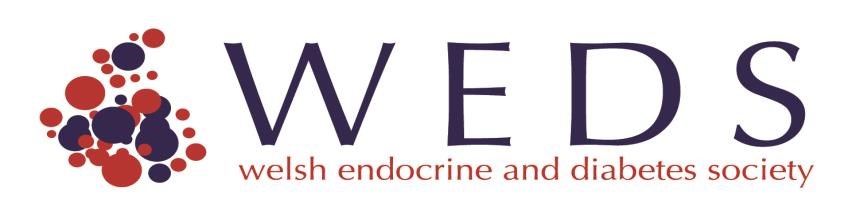 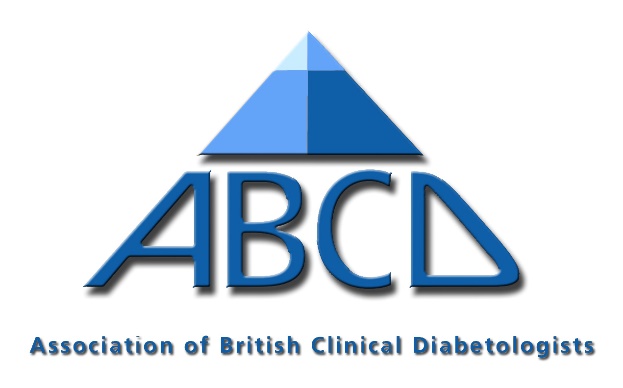 SPRING MEETING 2023 - REGISTRATION FORMThursday 25th May 2023 The Miskin Manor Hotel, Groes-Faen, Pontyclun,Mid Glamorgan   CF72 8ND*Your workplace address please**Required for Certificate of Attendance confirming RCP CPD accreditation The WEDS meeting will have 4 CPD points for attendance.    The Guest Speaker for this meeting is Dr Robert Semple from Edinburgh University.  Other talks/speakers to be confirmed.      A full programme is available closer to the date.   Meeting times:	Lunch and Registration:	12.00 – 13.00 			Presentations 			13.00 – 18.00     (including 30 min coffee break) Accommodation:	Limited rooms are available at the Miskin Manor with a room fee of approximately £170+ per night.  Please return this form to: Claireguy.weds@outlook.com or sam.rice@wales.nhs.uk  NAME:ADDRESS:*EMAIL:TELEPHONE:GMC Registration No:**Dietary requirements/allergies 